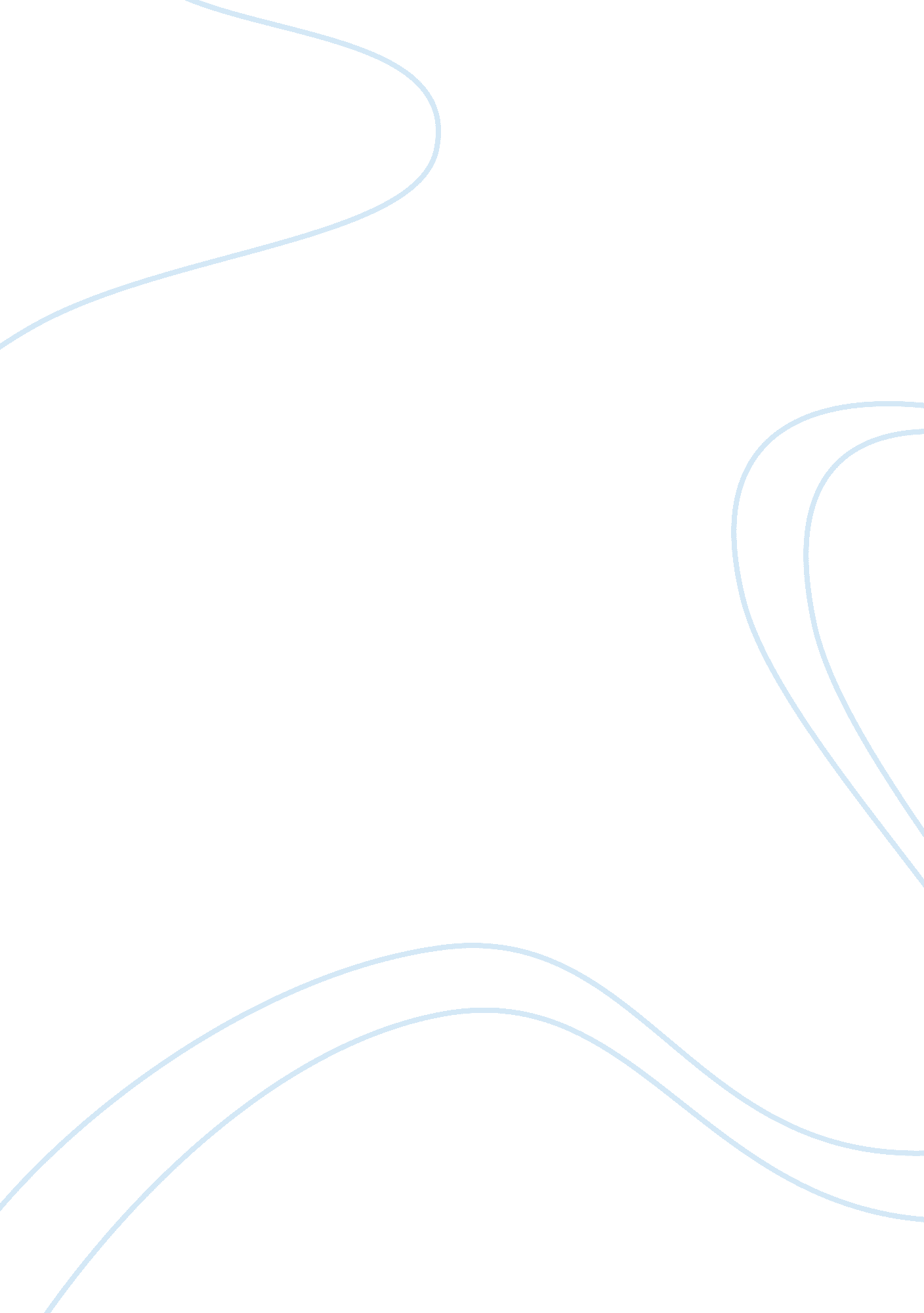 Nursing journal 5 essays examplesLaw, Evidence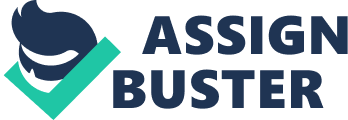 The first goal, which is personal organization, will be effective since it will enable me draw a workable plan and time-schedule to ensure that I can offer my nursing care at the right time when needed, consulting with my colleagues, superiors and the patients’ families (Harris et al., 2010; Anne, Ann, Jens and Lars, 2013). Good personal organization will also enable me to find time to implement evidence-based and patient-patient-centered nursing practices and void medical errors (Anne et al., 2013). Achieving the goal may be hindered by personal challenges such as time crunches and personal commitment, but I will strive to quell such challenges in the interest of my patients’ welfare. 
My second goal’s (delegation of duties) strengths include creation of cooperation and mutual collaboration with fellow nursing personnel, and streamlining of the care delivery process, because I cannot possibly singlehandedly perform all duties regarding to nursing care (Anderson, Twibell and Siela, 2006). Appropriate delegation will allow me to perform my duties effectively while ensuring that all facets of nursing care are implemented by qualified persons for optimal outcomes (Anderson et al., 2006; Whitten, 1998). Lack of inadequate personnel to delegate to and necessity of supervising performance of the delegated duties are possible challenges, which I will do everything in my capacity to overcome. 
Lastly, prioritization of pain reduction among my patients’ is a strong goal because it will inform my clinical decision making to ensure that I achieve it (Maria, Teresa and Manuel, 2013). This is because I would have to implement the best evidence-based, patient-centered nursing practices, collaborate with fellow personnel and undertake critical thinking in the interest of optimal healthcare outcomes (Anne, et al., 2013; Maria et al., 2013). The aforementioned two goals contribute to realization of this one (prioritization of pain reduction). As a nurse leader, I will competently manage my interdisciplinary to overcome possible challenges in achieving this goal. References Anderson, S. A., Twibell, S., & Siela, D. (2006). Delegating without Doubts. American 
Nurse Today, 1 (2): 54-57. 
Anne, M. B., Ann, R., Jens, P. G., & Lars, W. (2013). Factors Associated with Evidence- 
Based Practice among Registered Nurses in Sweden: a National Cross-sectional Study. BMC Health Services Resource, 13: 165. 
Harris, J. L., & Roussel, L. (2010). Initiating and Sustaining the Clinical Nurse Leader Role: A Practical Guide. Sudbury, Mass: Jones and Bartlett Publishers. 
Maria, R. M., Lidon, L. I., Teresa, M. C. & Manuel, M. T. (2013). Development and Validation of 
the Competence in Evidence-based Practice Questionnaire (EBP-COQ) among Nursing Students. BMC Medical Education, 13: 19. 
Whitten, R. J. (1998). Ten Commandments for the Care of Terminally Ill Patients. 
American Family Physician, 1(57): 935-940. 